Western Australia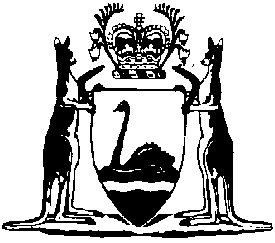 Water Boards (Busselton) Regulations 2002Compare between:[19 Feb 2002, 00-a0-08] and [12 Nov 2008, 00-b0-01]Western AustraliaWater Boards Act 1904Water Boards (Busselton) Regulations 20021.	Citation		These regulations may be cited as the Water Boards (Busselton) Regulations 2002.2.	Definition		In this order — 	Busselton Water Board means the Water Board for the area constituted as the Busselton Water Area under the Act.3.	Membership of the Busselton Water Board	(1)	The Busselton Water Board, as constituted by the appointment of the members by the Governor under the Water Boards (Busselton Water Board Constitution) Order 2002, is to consist of  members.	(2)	Each member is to hold office for such period, not exceeding 3 years, as is fixed by the member’s instrument of appointment, being a period fixed so that at least one-third of the members go out of office by effluxion of time every year.Notes1	This is a compilation of the Water Boards (Busselton) Regulations 2002 following tableCompilation tableCitationGazettalCommencementWater Boards (Busselton) Regulations 200219 Feb 2002 p. 75919 Feb 2002